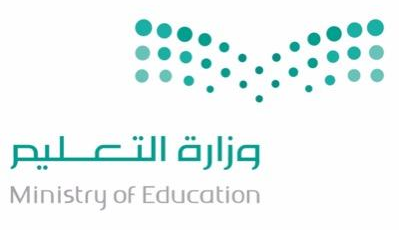  السؤال الأول : -  اختر الإجابة الصحيحة:الكائن الحي الذي يصنع غذائه بنفسه يسمى:أ‌) مستهلك                  ب) محلل                ج) منتج                   د) مستقبلمتوسط الحالة الجوية في منطقة جغرافية معينة خلال فترة زمنية طويلة:أ‌) الرطوبة                ب) الطقس                        ج) الهطل                                 د) المناخمن الموارد غير المتجددة يتكون من فتات الصخور وبقايا الكائنات الحية هو:أ‌) التربة                  ب) الصخور                           ج) النفط                       من المصادر البديلة والنظيفة للطاقة في الوقت الحاضر:أ‌) الغاز                        ب) النفط                   ج) الفحم                             د) الرياحمنطقة حيوية مناخها حار ورطب وتتساقط الأمطار فيها بغزارة بمعدل سنويٍّ يزيد على مترين.أ‌) التندرا                      ب) الغابات الاستوائية         ج) الغابات الاستوائية المطيرة         د) التايجا                 العقاب والديدان والغربان.أ  الحيوانات القارتة          ب ) الحيوانات الكانسة      ج) المحللات        د)الحيوانات المفترسةمخلوقات حية منها الدياتومات تعيش قريبا من سطح المحيط وتشكِّل مصدرا رئيسا لغذاء المخلوقات البحرية.أ‌) العوالق      ب) المحللات             ج) المنتجات            د) المفترساتمنطقة حيوية بيئية ذات مياه عذبة.أ)البحار       ب) الأنهار          ج)الأراضي الرطبة         د)المحيطاتنموذج يبين كيف تنتقل الطاقة في المواد الغذائية من مخلوق حي إلى آخر في النظام البيئأ)هرم الطاقة            ب)مخطط السلالة   ج)الشبكة الغذائية       د)السلسلة الغذائية مجموعة المخلوقات الحية والأشياء غير الحية التي تتفاعل معا في مكان ما.أ)النظام البيئي          ب) المناخ             ج) التيارات البحرية              د) السلاسل الجبليةمناطق يكون مستوى الماء فيها قريبا من سطح التربة في معظم الأوقات.أ)البحار       ب) الأنهار          ج)الأراضي الرطبة         د)المحيطاتمخلوقات حية تشكِّل قاعدة الهرم الغذائيأ‌) مستهلكات                  ب) محللات                ج) منتجات                   د) مستقبلاتمنطقة حيوية ذات تنوُّع حيوي محدود.    أ) التاندرا        ب) التايجا        ج) الصحراء          د)  الأراضي العشبيةنموذج يوضح لماذا يوجد دائما منتجات أكثر من المستهلكات في نظام بيئيٍّ معين.أ) مخطط السلالة       ب) هرم الطاقة            ج)الشبكة الغذائية       د)السلسلة الغذائيةتدوير النفايات مصطلح يعني:أ‌) رميها في البحر       ب) وضعها في حاويات خاصة         ج) اعادة تصنيعها              د) حرقهاتبدأ السلسلة الغذائية من:أ‌) المستهلكات      ب) المحللات             ج) المنتجات            د) المفترساتالمستهلكات التي تتغذى على النباتات والحيوانات :أ  الحيوانات القارتة           المحللات    الحيوانات الكانسة      الحيوانات المفترسةأي من الأنظمة البيئية الآتية مناخها حار وجاف ويقل معدل تساقط الأمطار فيها :أ)التايجا       ب) الصحراء     ج) التندرا    د) الأراضي العشبيةالنظام البيئي الذي يتكون عند التقاء مياه النهر مع البحر يسمى :أ)البرك والبحيرات        ب) مصب النهر     ج)الأراضي الرطبة         د) الأنهار والجداولأي المخلوقات الحية الآتية لا يصنف من المحللات :أ)الديدان     ب)البكتريا          ج) الذئاب          د) الفطرياتتتغذَّى حشرة على نباتات. ويتغذَّى ضفدع على هذه الحشرة. الضفدع هو:أ. مستهلك أول       ب. مستهلك ثان       ج. محلل        د. حيوان كانسسيزداد التنافس في النظام البيئيِّ إذا:أ. توافرت أماكن أكثر للمخلوقات الحية لتعيش فيها        ب. ازداد تدفق الطاقة خلال السلسلة الغذائية ج. انتقل نوع واحد إلى نظام بيئيٍّ آخر                                 د. نقص الغذاء فيهآكلات الأعشاب، وآكلات اللحوم والحيوانات الكانسة جميعها أمثلة على:أ. المستهلكات       ب. المحللات          ج. الحيوانات المفترسة           د. المنتجاتأيُّ المناطق الحيوية التالية تهطل فيها الأمطار بشكل غير منتظم؟أ. الغابة متساقطة الأوراق       ب. الأراضي العشبية         ج. الغابة الاستوائية       د. التايجاتبد أ السلاسل الغذائية في المحيط ب:أ. السوابح         ب. القاعيات          ج. الفتحات الحرمائية          د. العوالقتتصف الغابات المطيرة بأنها:أ. تقع شمال خطِّ الاستواء                   ب. تدعم عددا هائلا من أنواع النباتات والحيوانات      ج. تسقط أوراقها عندما يقترب الشتاء         د. تسقط فيها أمطار قليلةيمكن أن تتفاوت الملوحة بدرجة كبيرة في:أ. مصب النهر           ب. النهر             ج. المستنقع              د. السبخةمع التربة تحت السطحية فإن التربة السطحية تحتوي على:أ. ماء أكثر       ب. ماء أقلَّ         ج. دبال أكثر        د. دبال أقلَّكيف تساعد الدورة الزراعية على حفظ التربة؟أ. تحافظ على الماء بالقرب من جذور النباتات.     ب. تساعد على حفظ التربة من الانجرافج. تعمل على إزالة المواد المغذية من التربة.            د. تعيد الموادَّ المغذية إلى التربة.أيٌّ من التالية تعطي أفضل وصف للتربة في الغابة؟أ. طبقة رقيقة من الدبال، ومعادن توجد عميقا تحت سطح التربة.    ب. طبقة رقيقة من الدبال، ومعادن توجد قريبا من سطح التربة.        ج. قليل جدا من الدبال، وغنية بالمعادن.                               د. قليل جدا من الدبال، وقليل من المعادن.تعتمد الطاقة الكهرومائية على:أ. فضلات النباتات والحيوانات.      ب. الرياح.        ج. المياه الجارية.        د. الحرارة من الأرض.أيُّ الطرق التالية يستخدمها المزارعون لحفظ التربة؟أ. تعريض التربة السطحية للانجراف        ب. زراعة محاصيل على المنحدرات.      ج. التقليل من كمية الدبال في التربة.         د. استخدام المصاطب في زراعة التلال.لماذا يضاف الكلور إلى ماء الشرب؟أ. لجعله أفضل مذاقا.                      ب. لقتل البكتيريا فيه.  ج. لتحويل الماء المالح إلى ماء عذب صالح للشرب.       د. لمنع الكلور من الدخول إلى التربة.السؤال: املأ الفراغات فيما يلي باستخدام الكلمات التالية المنطقة الحيوية          المحلل            الشبكة الغذائية             الحيوان الكانس              المنتج               هرم الطاقة ّ            المناخ          المستهلكات               مصبات الأنهار           الحيوان المفترس .المنتِج مخلوق حيٌّ قادر على إنتاج غذائه بنفسه. المنطقة الحيوية منطقة جغرافية يسود فيها مناخ معيَّن، وتعيش فيها أنواع معينة من الحيوانات والنباتات.الشبكة الغذائية نموذج يبيِّن تداخلات السلاسل الغذائية في نظام بيئيٍّ.المحلل مخلوق حيٌّ يقوم بتحليل بقايا المخلوقات الميتة إلى موادَّ أبسط.الحيوان المفترس مخلوق حيٌّ يصطاد مخلوقات حية أخرى ويقتلها للحصول على الغذاء.المستهلك   مخلوق حيٌّ يحصل على الطاقة بالتغذِّي على مخلوقات حية أخرىالحيوان الكانس   حيوان يتغذى على بقايا أو مخلفات الحيوانات الميتة.مصبات الأنهار   أنظمة بيئية توجد عندما تصبُّ مياه الأنهار في المحيطات أو البحار.المناخ   متوسط الحالة الجوية في منطقة جغرافية معينة خلال فترة زمنية طويلة.هرم الطاقة نموذج يبيِّن كيف تنتقل الطاقة خلال سلسلة غذائية معينة.السؤال: املأ الفراغات فيما يلي باستخدام الكلمات التالية الدبال       التربة           التلوث      نطاق التربة         الكتلة الحيوية      حفظ التربةالطاقة الكهرومائية         الخلية الشمسية           التربة السطحية           الطاقة الحرارية الجوفيتتكون      التربة     من أشياء غير حية وبعض المخلوقات الحية وخليط من فتات الصخور.تسمَّى طاقة المياه الجارية المستخدمة في توليد الكهرباء     الطاقة الكهرومائية.تسبب الموادُّ الكيميائية التي تستخدم لِقتل الحشائش والأعشاب وتلقى في التربة    التلوث.من طرائق    حفظ التربة    الحراثة الكنتورية والزراعة باستخدام الأشرطة المتبادلة والمصاطب.تزودنا المياه الجوفية الساخنة أو بخارها بالطاقة الحرارية الجوفية.يمكن معالجة   الكتلة الحيوية   لإنتاج وقود أساسه الكحول.تستخدم الطاقة الكهربائية التي تخزن في الخلية الشمسية في إضاءة المنازل وتدفئتها طوال الليل.تنمو معظم جذور النباتات في التربة السطحية .كل طبقة من طبقات التربة الثلاث تسمَّى نطاق التربة .يحتوي الدبال على مواد مغذية للنباتات، ويمتص الماء ويحتفظ به أكثر من الفتات الصخريالسؤال: املأ الفراغات فيما يلي باستخدام الكلمات التالية الدبال     التربة       التلوث         نطاق التربة       الكتلة الحيوية         حفظ التربة         الطاقة الكهرومائيةالخلية الشمسية           التربة السطحية              الطاقة الحرارية الجوفيةتستخدم السدود طاقة المياه الجارية لإنتاج الطاقة الكهربائية، وتسمَّى هذه الطاقة الناتجة الطاقة الكهرومائية.تسمَّى الأداة التي تحول طاقة أشعة الشمس إلى طاقة كهربائية الخلية الشمسية.التلوث إضافة موادَّ ضارة إلى التربة أو الهواء أو الماء.الدبال جزء من التربة تكون من الموادِّ العضوية المتحللة.تسمَّى الطاقة الحرارية التي مصدرها باطن الأرض الطاقة الحرارية الجوفية.تتكون الكتلة الحيوية من فضلات النباتات والحيوانات وبقاياها.من طرائق حفظ التربة التسميد والدورة الزراعية ومصدات الرياح.تسمَّى التربة في النطاق الذي توجد فيه معظم جذور النباتات والمغذيات التربة السطحية.تسمَّى كلُّ طبقة من طبقات التربة الثلاث نطاق التربة.التربة خليط من فتات الصخور وبقايا أو أجزاء نباتات ومخلوقا ت حية صغيرة مع تمنياتي لكم بالتوفيق 20الدرجةب الصف ......................................................................................................................................................اسم الطالب